1.  IntroductionThe Producer Price Index-Agriculture (PPI-A) gives a measure of the average change in the selling prices which producers receive for their agricultural products. This issue of the Economic and Social Indicators presents PPI-A indices for the months of April, May and June 2023 as well as figures for preceding months updated in the light of additional information that has now become available. Monthly weights are given in Table 13. Table 11 presents the monthly indices as well as the quarterly and yearly average for the agricultural sector. Comparative monthly indices for the agricultural sector are given in Table 12. The methodology for the computation of PPI-A is given in the annex of this publication.2. Producer Price Index - Agriculture: Second Quarter 20232.1	 Structure of PPI-A               (Base period: 2018=100)PPI-A covers two sub-groups, namely: "Crop products" and "Animals and animal products". "Crop products" is further subdivided into "Sugar cane" and “Other crop products”. “Other crop products” heavily influences both the “overall” index and that of the sub-group “Crop products”, of which it constitutes 34.7% and 62.0% of the respective weights. 2.2 Changes in the monthly indexFigure 1 shows the monthly evolution of PPI-A for the period July 2022 to June 2023.PPI-A, which was 178.5 in March 2023, decreased by 2.2% to reach 174.6 in June 2023. The monthly changes were as follows: April (-1.3%), May            (-1.6%) and June (+0.8%).The index for the sub-group "Crop products", which carries 55.9% of the total weight, decreased by 7.3% from 205.1 in March 2023 to 190.2 in June 2023. The monthly decreases were as follows:           -2.9% in April, -2.7% in May and -1.8% in June.2.2.1 Sugar caneThe index for the period July 2022 to June 2023 was 263.2 based on the final price of sugar for the crop year 2022-2023. This represents an increase of 52.4% over the price of sugar for the crop year 2021-2022. 2.2.2 Other crop productsThe index for "Other crop products" which was 169.5 in March 2023, decreased by 14.2% to reach 145.5 in June 2023, mainly due to decreases in the prices of fresh vegetables (tomato, creepers, beans, cabbage and other fresh vegetables) (-16.3%) and, fruits and nuts (-18.2%).In April, this index decreased by 5.7%, mainly due to decreases in the prices of fresh vegetables (creepers, tomato, cabbage and beans) (-7.2%) and, fruits and nuts (-4.5%).In May, the index decreased by 5.4%, mainly due to decreases in the prices of fresh vegetables (tomato and cabbage) (-6.8%) and, fruits and nuts (pineapple) (-5.7%).In June, the index fell by 3.8%, mainly due to decreases in the prices of fruits and nuts (-9.2%) and of fresh vegetables (tomato, carrot and other fresh vegetables) (-3.2%), partly mitigated by increases in the prices of edible root and tubers (+5.7%).
2.2.3 Animals and animal productsThe index for the sub-group "Animals and animal products" which was 144.9 in March 2023, increased by 6.9% to reach 154.9 in June 2023, mainly due to increases in the prices of eggs (+56.8%).In April, this index increased by 1.4%, mainly due to increases in the prices of eggs (+12.1%)In May, the index increased by 0.1%, mainly due to increases in the prices of cattle (+1.0%) and eggs (+0.4%).In June, the index rose by 5.2%, mainly due to increases in the prices of eggs (+39.3%). More details of changes on a month-to-month basis are given in Table 6 and changes over the corresponding month of the previous year are in Table 7.2.3 Changes in the quarterly index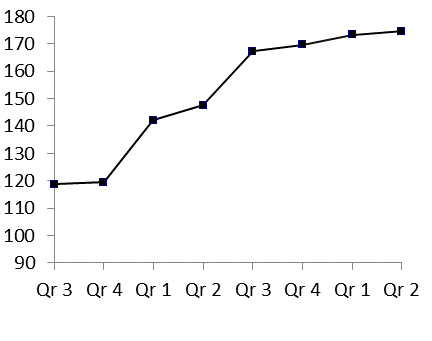 Figure 2 and Table 8 show the movement of quarterly PPI-A covering the period of 3rd Quarter 2021 to 2nd Quarter 2023.The overall index for the second quarter of 2023 increased by 0.7% when compared to the previous quarter and by 18.3% when compared to the corresponding quarter. Percentage changes on a quarterly basis and the net contributions of commodity groups and products to the overall index are given in Table 9. 2.4 Changes in the yearly indexThe average prices which producers received from the sale of agricultural products in the year 2022 were 32.6% higher compared to the year 2021. The annual indices for the years 2020 - 2022, annual changes and the net contributions of commodity groups and products to the change are presented in Table 10.Statistics MauritiusMinistry of Finance, Economic Planning and DevelopmentPort LouisAugust 2023ANNEXProducer Price Index – Agriculture (PPI-A)Methodology for the computation of PPI-AIntroductionThe analysis of price data implies a comparison of current and past prices.  Comparison overtime is required to study the price movement in order to understand the history and to indicate future outlook.  While price relatives of single commodities can be studied in isolation, a general conclusion can only be derived from averages, covering a given set or class of commodities.  The indicators of average price changes are the price indices.2.        Scope           The PPI-A covers agricultural products that are classified according to the latest Central Product Classification (CPC) Ver.2.1. There are two divisions: Division 01 - Crop Products and Division 02 - Animals & Animal Products. “Crop Products” is further divided into 7 Commodity Groups namely:Group 012:  Fresh vegetablesGroup 013:  Fruit and nutsGroup 014:  Oilseeds and oleaginous fruitsGroup 015:  Edible roots and tubersGroup 016:  Stimulant and spiceGroup 018:  Sugar caneGroup 019:  Flowers, ornamental plants3.	Commodity CoverageThe bulk of the products in agriculture, with the exception of forestry, fishing and agricultural services, is taken into account in the producer price index. Thus, about 75% of the gross output of the agricultural sector has been considered.4.	Observation UnitsThere are essentially three types of observation units for collecting producer prices: (i) producers (ii) purchasers and (iii) markets.  However, in the context of Mauritius, different types of observation units are used for different commodities as shown below:(a) For main commercial crops (sugar cane and tea leaf etc.), the respective marketing agency is the source of the price data.(b) For vegetables, price data are obtained mainly at three auction markets which are situated at Vacoas, Flacq and Port Louis respectively.(c) For fruits, prices are recorded from different sources such as planters and first middlemen.(d) For animals and animal products, price data are available at sources varying from marketing agencies to producers.5. 	Definition of pricesA price is a pure price when the same amount of money refers to what the buyer pays and what the seller receives.  Since the price series form the basis for calculation, the index of the output prices must be representative of what the farmer actually receives.The prices must be recorded at a point in the marketing of the product which is as close as possible to the farmer.  This means that the selling prices should be recorded at the farm gate or (if this is not possible) at the next stage of the commodity flow.6.	Purpose of the agricultural price indices	The purpose of the price indices is to provide information on trends in producer prices of agricultural products and purchase prices of the means of agricultural production.	The selling prices of agricultural products and the purchase of the means of production have a decisive influence on farmers’ income.  It would, therefore, be useful to have indicators showing how agricultural revenue and expenditure are influenced by their price component.	The agricultural price indicators are of two types: -Prices received by farmers represent the producer prices of agricultural products (output prices)Prices paid by farmers are the purchase prices of agricultural requisites (input prices)The two classes of prices mentioned above are considered important in the context of economic analysis and agricultural policy decisions. Index numbers based on them show the average changes in these prices.It is to be noted that only the output price index for different groups of commodities is compiled.7.        Price received by agricultural producersAs mentioned earlier, the prices for the index should be farm-gate prices, but this is not possible in many cases.  Hence, in lieu of the farm-gate price, the wholesale price of the product is recorded at the three auction markets located in Vacoas, Flacq and Port Louis.In regards to sugarcane, there is no actual market price for the product.  The final price for a crop is only available after the crop year to which it refers.  Provisional estimates of the price of sugar is provided by Mauritius Sugar Syndicate.  This is however revised as soon as the final price is available.  The same procedure is applied to tea whereby prices are obtained from National Agricultural Products Regulatory Office (NAPRO).8.	Frequency of Price Collection	The frequency of price collection varies from weekly for some commodities to only once a year in others.  Broadly speaking, the frequency of price collection is as follows: -For vegetables, price data are collected every second and fourth week of a month at the three earlier mentioned auction markets.For commodities for which prices are fairly stable, data suppliers are visited on a quarterly basis, but prices are collected for each month of the quarter. For example, crop products – potato, onion etc.For the main commercial crops like sugar cane and tea, the reported prices are normally fixed for the crop year by the respective marketing agency.For the remaining type of items not mentioned above, the price data are collected on a monthly basis.9.       Weighting scheme and choice of the base periodAs price data are associated with a commercial transaction, it is logical to relate prices to sales rather than total production.  However, since the value of production for the market (sales) is not available here, the value of the total production is considered as a proxy in the calculation of weights. Furthermore, since meteorological conditions and market forces may generate high fluctuations, the weighted base is taken as the average of the total production for three years.It may be noted that ‘Food and Agriculture Organisation’ and ‘Eurostat’ recommend that if the quantity weight base is the average of 3 years, then the reference base for prices should be the middle year. In the new set of indices, the weights have been derived by multiplying the average of production during the years 2017, 2018 and 2019 by the average of unit prices in 2018, the reference period. The weight is assigned to each commodity group on the basis of total production (as a proxy for sales) pertaining to the particular group. At the commodity level, the weights are apportioned within the commodity group on the basis of the production of each product.Quarterly and annual indices have been computed using a weighting system based on the production value for the base period.10.       Index calculationThe PPI will be calculated according to a Laspeyres formula:	It =   ∑ Wi (Pti/Poi) x 100                           ∑ WiWhere:It 	is the index for the current period tPti 	is the price of commodity i in the current period tPoi	 is the price of the commodity i in the reference period o (2018)Wi 	is the weight associated with commodity iAs per the International Monetary Fund’s recommendation to harmonize the method of computation of all indices, prices of commodities collected at different auction markets are computed using geometric mean instead of simple average.11.	Uses of agricultural price indices	The construction of agricultural price index numbers may serve various purposes as shown below: -Economic analysis, in particular the estimation of general price trends and their relationship with other pertinent variables, e.g. the study of domestic price changes in relation to prices observed in external markets or the movement of agricultural production.Monitoring the implementation of agricultural price policy decisions such as the introduction or modification of support pricesForecasting price movements in connection with market studies or business cycle research.Compilation of national accounts at constant prices.  In order to estimate the growth of the real product of the agricultural sector, deflator indices are needed.  They are appropriately weighted indices of agricultural commodities or input items.12.	SeasonalityPrices and quantities of many agricultural commodities show seasonal variations.  As vegetables and fruits are extremely seasonal products, it is therefore decided to use the method of variable baskets with fixed monthly weights in the base year.There are 12 monthly baskets of representative products.  The composition of these baskets varies each month.  Certain products whose marketing period covers the whole year appear in all 12 monthly baskets, while others, which are more seasonal, appear only in some of them.  However, the composition of the basket for a given month is fixed over time. 13.	Missing PricesThere is also, in the field of agricultural price observation, the case of missing prices for a product must be taken into account because there is an index weight for the respective month.  In these cases, imputation is carried out as per International Monetary Fund’s recommendations.14.	PeriodicityThe index is calculated on a monthly, quarterly as well as on an annual basis.  While quarterly and annual price indices can normally be calculated as the simple (unweighted) average of the monthly indices, it is recommended that the monthly sales figures for the base year be used as weights to calculate the quarterly and annual indices.  If sales figures are not available, total production can be used as a proxy when most of the production is available for sales.  Such is the case in Mauritius and the values of total production have been used as weights.